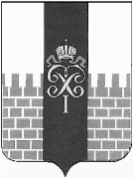 МЕСТНАЯ АДМИНИСТРАЦИЯ МУНИЦИПАЛЬНОГО ОБРАЗОВАНИЯ ГОРОД ПЕТЕРГОФ__________________________________________________________________ПОСТАНОВЛЕНИЕот «09 » октября 2014 г.	                                                                  № 161   В соответствии с Бюджетным кодексом Российской Федерации, Федеральным законом "Об общих принципах организации местного самоуправления в Российской Федерации" законом Санкт-Петербурга «Об организации местного самоуправления в Санкт-Петербурге», Уставом муниципального образования город Петергоф, Решением Муниципального Совета муниципального образования город Петергоф от 05.12.2013 № 98   «Об утверждении местного бюджета муниципального образования г. Петергоф на 2014 год», местная администрация муниципального образования город Петергоф        ПОСТАНОВЛЯЕТ: 1. Внести изменения в постановление местной администрации муниципального образования город Петергоф от 30 декабря 2013 г.  № 247 «Об утверждении   программы  муниципального образования город Петергоф по вопросу местного значения «Проведение подготовки и обучения неработающего населения способам защиты и действиям в чрезвычайных ситуациях, а также способам защиты от опасностей, возникающих при ведении военных действий или вследствие этих действий», с изменениями, внесенными постановлением местной администрации муниципального образования город Петергоф от 19.08.2014 № 136, изложить приложение № 1 в редакции, согласно приложению к настоящему   постановлению.   2.  Постановление  вступает в силу с даты  обнародования.          3.  Контроль исполнения настоящего постановления оставляю за собой.        ВРИО исполняющий обязанности главы        местной администрации муниципального         образования город Петергоф                                                    В. А. РаковаО внесении изменений в постановлениеместной администрации муниципального образования город Петергоф от 30 декабря 2013 № 247 «Об утверждении   плана мероприятий по непрограммным расходам местного бюджета МО г. Петергоф, направленных на решение вопроса местного значения «Проведение подготовки и обучения неработающего населения способам защиты и действиям в чрезвычайных ситуациях, а также способам защиты  от опасностей, возникающих при ведении военных действий или вследствие этих действий» на  2014 год», с изменениями, внесенными постановлением местной администрации муниципального образования город Петергоф от 19.08.2014 № 136«СОГЛАСОВАНО»Глава муниципального образования - город Петергоф ______________М.И. Барышниковот  «09»10. 2014 г.                Приложение № 1                к Постановлению местной                администрации муниципального                                                                               образования г. Петергоф             от  «09»10.2014 г.            № 161           План мероприятий по непрограммным расходам местного бюджета МО г. Петергоф«Проведение подготовки и обучения неработающего населенияНаселе   способам защиты и действиям в чрезвычайных ситуациях, а также способам защиты от опасностей, возникающих при ведении военных действий или вследствие этих действий» на 2014  год (новая редакция)   Руководитель структурного подразделения –                                 начальник административно-хозяйственного отдела                                 С. М. Тычкин                       Ведущий специалист административно-   хозяйственного отдела                                                                                    Д. А. Быков                                                                                                  СОГЛАСОВАНОРуководитель структурного подразделения –      начальник финансово-экономического отдела                          местной администрации МО город Петергоф                                           А. В. Костарева          Главный специалист-юрисконсульт      местной администрации МО город Петергоф                                            Г. В. Пихлапу